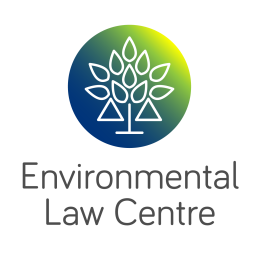 Environmental Risks and Plan Response for the North Saskatchewan Regional PlanDRAFT (prepared by the Environmental Law Centre)Risk CategoryNature of environmental risksShort to medium terms risksRisk characterization(long term)Risk mitigation Regional Plan optionsWater qualityLoading of contaminants/nutrients (land, air, internal)Regulated vs. unregulated inputsLand use- water connectivity Surface-groundwater connectivity Quantity (climate)Acute risks of effluent streams reliant of dilution effect (ammonia/pH)Bacterial risks for potable consumptionSediment (storm/runoff water)P/N risks (short and long term) on ecological outcomesDecreased assimilative capacity (with increased diversions or reduced supply due to climate variability)Accelerated Eutrophication (with related risks)Chronic and cumulative impacts on ecosystems (all pollutants)Loading management/regulationLoad assessmentsEffluent approvals/renewals conditions Preservation of flows to maintain dilutive capacityReduce runoffOutcome: Maintain or restore water qualityGuiding Principle:  Pollution prevention New activities to be load neutralProgramming to address nutrient exports (in unregulated or “under-regulated” areas)Monitoring efficacy for discerning acute, chronic and cumulative effects (background, forecasting, backcasting)Wetland restoration for water quality purposesWater quantitySupply (climate)Regulated flows for IFNGroundwater-surface water interactionsDiversions may result in ecological impacts Diminished flows resulting in decreased dilutive capacityDegraded ecological systemsDegraded water quality Demand managementConservation initiatives (regulatory/voluntary/market)Outcome: maintain or restore environmental flows Crown licencing of Water Conservation Objective (with timeframe)Demand management principlesConservation mechanism for environmental flowsInfrastructure related contamination of land, air and waterPoint source contamination & emissions (and acute impacts on land, air and water)Infrastructure failuresRemediation failure Abandonment failures http://www.albertasurfacerights.com/upload/files/SBachuTWatson%20%20Potential%20Wellbore%20Leakage.pdf Pipeline infrastructure and repair (particularly at or near water crossings)Long term risks associated with abandoned wellsLong term security/fund to deal with future abandonment and reclamation/remediation failuresAbandonment audit Standardizing stringent abandonment criteria Assessment of enforcement effectiveness Mechanisms to increase stringency/due diligence near waterways (technical review and standards for monitoring and maintenance)Regional remediation, reclamation and abandonment assessment & auditBiodiversitySpecies at RiskHabitat/footprint management (conversion, degradation, fragmentation)Species introduction Climate change Overexploitation/direct human caused mortality Change in biotic and abiotic factors that support biodiversity Decreased biodiversity (richness and relative abundance)Extinction and extirpationDecrease in genetic diversitySpecies at risk planning and mitigation.Habitat protection and restoration of SAR.Biodiversity management frameworkProgressive reclamation (regulatory)Formalize species assessment and decision making criteria for AB Energy/AER and AESRD tenure allocations in areas of important habitat.Precautionary principle to be applied by decision makersProtected/conservation areaAir qualityHealth and ecological impacts related to air qualitySubstances of primary concern:NO2SO2Particulate matterOzone Volatile Organic Compounds and other potential air quality contaminants may also be a significant concern.Particulate matter is a particular concern in the region due to past exceedances. Risks associated with primary and secondary PM (+NO2)Regional acidifying emissionsChronic environmental and health effectsAir quality frameworkResponse to un-regulated or minimally regulated contributors (non-point, vehicles, fugitive emissions)Response to regulated (point and approved) contributions Outcome: maintain and restore regional air qualityGuiding Principle: Pollution preventionNO2 and PM regulatory and policy plan (w/timelines)  - regulatory revision of approvals Investigate cap and trade systems